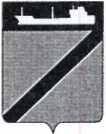                                                                                              проектСовет Туапсинского городского поселения Туапсинского районаР Е Ш Е Н И Еот  ________                                                            № _______г. ТуапсеО внесении изменений в решение Совета Туапсинского городского поселения Туапсинского района от 03 февраля 2015 года № 32.4 «Об утверждении порядка предоставления дополнительных мер социальной поддержки гражданам за счет бюджета Туапсинского городского поселения»В соответствии со статьей 20 Федерального закона от 06 октября 2003 года №131-ФЗ «Об общих принципах организации местного самоуправления в Российской Федерации, с Уставом Туапсинского городского поселения Туапсинского района, Совет Туапсинского городского поселения» РЕШИЛ:Внести в решение Совета Туапсинского городского поселения Туапсинского района от 03 февраля 2015 года №32.4 «Об утверждении порядка предоставления дополнительных мер социальной поддержки гражданам за счет бюджета Туапсинского городского поселения» изменения, дополнив раздел 2 «Порядок и размер предоставления дополнительных мер социальной поддержки, которые носят периодический характер» пунктом 7.2 следующего содержания:«7.2 Дополнительные меры поддержки детей, родители (законные представители) которых призваны на военную службу по мобилизации в Вооруженные Силы Российской Федерации в соответствии с Указом Президента Российской Федерации от 21 сентября 2022 года №647 «Об объявлении частичной мобилизации в Российской Федерации».7.2.1 Дополнительной мерой поддержки детей, родители (законные представители) которых призваны на военную службу по мобилизации в Вооруженные Силы Российской Федерации в соответствии с Указом Президента Российской Федерации от 21 сентября 2022 года №647  «Об объявлении частичной мобилизации в Российской Федерации», является адресная материальная помощь в размере 15 000 (пятнадцать тысяч) рублей (далее по тексту – материальная помощь).7.2.2 Правом на получение материальной помощи обладают граждане Российской Федерации, имеющие постоянную регистрацию на территории города Туапсе.7.2.3 Материальная помощь выплачивается однократно на одного ребенка в возрасте до 18 лет путем перечисления на счета родителей (законных представителей), указанных в пункте 7.2.1.7.2.4 Материальная помощь предоставляется на основании заявления, поданного одним из родителей (законным представителем), в администрацию Туапсинского городского поселения Туапсинского района.С заявлением предоставляются:- паспорт либо иной документ, удостоверяющий личность (копия с предоставлением оригинала);- паспорт либо иной документ, удостоверяющий личность и полномочия законного представителя в соответствии с законодательством Российской Федерации в случае, если с заявлением обращается законный представитель (копия с предоставлением оригинала);- документы (сведения) о рождении ребенка, о заключении (расторжении брака) и о родителях ребенка, выданные компетентными органами (копии с предоставлением оригинала);- справка из образовательного учреждения;- СНИЛС (копия с предоставлением оригинала);- согласие на обработку персональных данных;- документ, подтверждающий факт мобилизации одного из родителей в Вооруженные Силы Российской Федерации в соответствии с Указом Президента Российской Федерации от 21 сентября 2022 года №647 «Об объявлении частичной мобилизации в Российской Федерации», выданный соответствующим военным комиссариатом.- реквизиты счета заявителя, открытого в российских кредитных организациях;- документ, подтверждающий наличие регистрации несовершеннолетнего на территории города Туапсе.7.2.5 Решение о выплате материальной помощи принимается в 15-дневный срок со дня приема документов.7.2.6 Основаниями для отказа в выплате материальной помощи являются:- предоставление документов, указанных в пункте 7.2.4 не в полном объеме; - отсутствие у заявителя (законного представителя), несовершеннолетних детей, постоянной регистрации на территории города Туапсе.7.2.7 Сведения о выплате материальной помощи размещаются в Единой государственной информационной системе социального обеспечения.».2. Опубликовать настоящее решение в средствах массовой информации и разместить на официальном сайте Совета Туапсинского городского поселения в информационно-телекоммуникационной сети «Интернет».3. Контроль за выполнением настоящего решения возложить на комиссию по вопросам законности и правопорядка, правовой защиты граждан, вопросам местного самоуправления, взаимодействия с общественными объединениями и политическими партиями, развитию молодежной политики, культуры и спорта. 4. Решение вступает в силу со дня официального опубликования.Председатель Совета Туапсинского городского поселенияТуапсинского района                                                                  В.В. СтародубцевГлава Туапсинского Городского поселенияТуапсинского района                                                                    С.В. Бондаренко